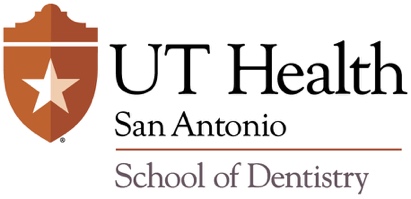 Fellowship in Forensic OdontologyApplication for 2020-21 FellowshipFellowship in Forensic OdontologyApplication for 2020-21 FellowshipDate of ApplicationProjected entry dateLast NameFirst NameMiddle Name or InitialDental Degree(s)Licensed to practice dentistry in these states/provinces SSNGenderDate of BirthCountry of birthCity of birthState/Province of birthCountry of CitizenshipCountry of legal permanent residence (if different)Work addressCityState/ProvinceZip/Postal CodeWork phoneWork email Work webpage addressHome addressCityState/ProvinceZip/Postal CodeHome phoneHome/other emailUniversity Education (latest to earliest)SchoolDegreeDate of GraduationSchoolDegreeDate of GraduationSchoolDegreeDate of GraduationOther skillsComputer experienceComputer type Adobe Photoshop experienceDo you take intraoral photographsBrand and model of camera Do you take intraoral 3D scansBrand and model of scannerAdditional required information:Tic appropriate box Curriculum vitae attached      sent separatelyRecent portrait (passport-type) attached.     sent separatelyDental School Transcript attached.     sent separatelyTwo Letters of recommendation (from persons in forensic or related field) attached      sent separatelyNarrative essay              explaining the development of your interest in forensic dentistry and your forensic dentistry goals attached.     sent separately